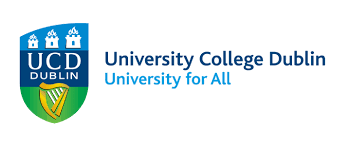 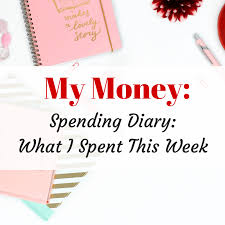 Spending Diary Why should I fill out a spending diary? Now that you have taken the important decision to start budgeting, the best way to begin is by recording all your spending. A spending diary can be as simple as a piece of paper where you write down everything (no matter how small) you spend your money on e.g. packet of chewing gum, coffee, drink etc to a spreadsheet you have created. If you want to control your money, your first need to know where it goes – a spending diary goes hand in hand with a budget planner.Total essential (needed) cost        						_________Total non-essential (wanted) cost 						_________Total costs €		Have a go at creating your own spending diary to keep track of where your money goes:Date Description Type (cash/debit/cheque) Amount Did I need it (N),  did I want it (W).1st SeptDiet CokeCash W1st Sept Weekly food shop Debit N1st SeptMuffin (bought on campus) Cash W1st SeptCappuccino (bought on campus) Cash W1st SeptBus fare Cash W1st SeptPacket chewing gum Cash W1st Sept3 beers pintsCash W1st SeptPacket of crispsCash W1st SeptPortion of chipsCash WDate Description Type  (Cash/Debit)Amount Did I need it (N) Did I want it (W)